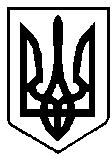 ВИКОНАВЧИЙ КОМІТЕТ вараської МІСЬКОЇ РАДИМайдан Незалежності .Вараш, Рівненська обл.,34403,  тел. /факс (03636) 2-45-19e-mail: rada@varash-rada.gov.ua  Код ЄДРПОУ 03315879П Р О Т О К О Л   №22-ПТВ-22засідання  виконавчого  комітету 							      Від  08 листопада 2022 року							Засідання розпочалося о 16.00 год.							Засідання закінчилося  о 16.45 год.	 					                Сесійна зала Присутні  на  засіданні члени виконкому:Мензул О.П. – міський голова, вів засіданняБойко С.В.Бортнік А.А.Воскобойник І.С.Денега С.В.Денисюк С.М.Ємельянов Я.В.Онопрійчук О.В.Ординат О.Я.Павлишин П.Я.Патейчук А.В.Руднік О.О.Стецюк Д.В.Федорук О.С.Хондока Р.В.Ярошик О.В.Відсутні: Гаврилюк О.В.Дерев’янчук Г.М. Взяли участь у засіданні:Антоніч С.І. 	- начальник відділу оборонно-мобілізаційної роботи виконавчого комітетуБазелюк О.П.		- начальник управління документообігу та 	організаційної роботи виконавчого комітетуБарабух І.Р.	- начальник управління економіки та розвитку громади виконавчого комітетуВласова О.В.	- начальник відділу земельних ресурсів виконавчого комітетуДолюк О.С.	- начальник управління правового забезпечення виконавчого комітетуІльїна А.В. 	- начальник служби у справах дітей виконавчого комітетуКолесінська Н.П. 	- заступник начальника відділу архітектури та 				містобудування виконавчого комітетуКорень О.М.	- начальник управління освіти виконавчого комітетуОсадчук С.В. 	- директор департаменту соціального захисту та гідності виконавчого комітетуПроцун О.О.		- начальник відділу претензійно-позовної роботи 	управління правового забезпечення виконавчого 	комітетуТацюк В.В. 	- начальник фінансового управління виконавчого комітетуЮщук Д.А.	- директор департаменту житлово-комунального господарства, майна та будівництва виконавчого комітетуПрисутні на засіданні:Гаврилов О. А.		- головний інженер КП «Вараштепловодоканал» ВМРГребьонкін В.П.		- начальник відділу інформаційної політики та 	комунікацій виконавчого комітетуЛатишенко Т.І.		- директор КНП «Вараська багатопрофільна 	лікарня» ВМРЯрошик О.М.		- головний бухгалтер КНП ВМР «Вараський центр 					первинної медичної допомоги»Яйченя В.А.		- начальник управління безпеки та внутрішнього 	контролю виконавчого комітетуКореспонденти ТРК «Рівне-атом»ПОРЯДОК ДЕННИЙ:1. Про внесення змін до бюджету Вараської міської територіальної громади на 2022 рік (№402-ПРВ-22-7310 від 07.11.2022).2. Про внесення змін до рішення виконавчого комітету від 23.11.2017 №194 «Про створення робочої групи з координації дій органів виконавчої влади щодо забезпечення податкових та інших надходжень» (№397-ПРВ-22-7320 від 07.11.2022).3. Про погодження інвестиційної програми у сфері централізованого водопостачання та водовідведення для ВП «Рівненська АЕС» ДП «НАЕК «Енергоатом» на 2023 рік (№391-ПРВ-22-4310 від 04.11.2022).  4. Про погодження інвестиційної програми у сфері теплопостачання (крім діяльності з виробництва теплової енергії) для ВП «Рівненська АЕС» ДП «НАЕК «Енергоатом» на 2023 рік  (№393-ПРВ-22-4310 від 04.11.2022). 5. Про нову редакцію Положення про Економічну Раду виконавчого комітету Вараської міської ради №1530-П-02, що затверджене рішенням виконавчого комітету від 22.02.2022 №29-РВ-22  (№386-ПРВ-22-1530 від 02.11.2022).  6. Про розгляд скарги на постанову адміністративної комісії при виконавчому комітеті Вараської міської ради від 20.10.2022 №45/10-22 (№387-ПРВ-22-1520 від 02.11.2022).7. Про внесення змін до рішення виконавчого  комітету від 26.09.2022 №322-РВ-22 «Про утворення оперативного штабу з організації управління заходами з ліквідації надзвичайних ситуацій та підготовки і виконання завдань  територіальної оборони» (№385-ПРВ-22-1200 від 28.10.2022).8. Про визначення кандидатур на представлення до присвоєння почесного звання України «Мати-героїня» (№396-ПРВ-22-7132 від 07.11.2022).9. Про внесення змін до рішення виконавчого комітету від 25 січня 2022 року №7140-РВ-16-08 «Про міську тимчасову комісію з питань погашення заборгованості із заробітної плати (грошового забезпечення), пенсій, інших соціальних виплат, дотримання норм законодавства в частині мінімальної заробітної плати, легалізації виплати заробітної плати та зайнятості населення» (№392-ПРВ-22-7140 від 04.11.2022).10. Про внесення змін до рішення виконавчого комітету від 21.07.2022 № 220-РВ-22 «Про створення комісії з питань визначення та відшкодування збитків власникам землі та землекористувачам на території Вараської міської територіальної громади» (№388-ПРВ-22-4100 від 03.11.2022).11. Про виділення коштів з резервного фонду бюджету Вараської міської територіальної громади (№389-ПРВ-22-4100 від 04.11.2022).12. Про виділення коштів з резервного фонду бюджету Вараської міської територіальної громади (№390-ПРВ-22-4200 від 04.11.2022).13. Про внесення змін до рішення виконавчого комітету від 20.01.2021 № 2 «Про затвердження Положення про комісію та складу комісії з найменування та перейменування мікрорайонів, вулиць, провулків, площ, скверів та інших об’єктів на території Вараської міської територіальної громади» (№394-ПРВ-22-4200 від 04.11.2022).14. Про надання дозволу громадянам ---- на вчинення правочину (№395-ПРВ-22-7400 від 07.11.2022).15. Про затвердження висновку щодо доцільності позбавлення батьківських прав  ----- (№404-ПРВ-22-7400 від 08.11.2022).16. Про затвердження висновку щодо доцільності позбавлення батьківських прав  ---- (№405-ПРВ-22-7400 від 08.11.2022).Голосували за основу: за – 16; проти – 0; утримались – 0.Мензул О.П., міський голова, повідомив, що набрала чинності постанова Кабінету Міністрів України від 04 листопада 2022р. №1239 «Про внесення змін до постанови Кабінету Міністрів України від 11 березня 2022р. №252», таким чином, рішення про затвердження або внесення змін до місцевих цільових програм, місцевого бюджету приймає тальки міська рада, та запропонував зняти з порядку денного  питання за №1 «Про внесення змін до бюджету Вараської міської територіальної громади на 2022 рік».Голосували за пропозицію: за – 16; проти – 0; утримались – 0.ВИРІШИЛИ: виключити дане питання з порядку денного.Мензул О.П., міський голова, за пропозицією керівників структурних підрозділів виконавчого комітету, запропонував внести до порядку денного додатково  питання:	1. Про відновлення обсягу видатків резервного фонду бюджету Вараської міської територіальної громади (№408-ПРВ-22-4350 від 08.11.2022) та розглянути його під №1 порядку денного.Голосували за пропозицію: за – 16; проти – 0; утримались – 0.			2. Про внесення змін в рішення виконавчого комітету від 23.02.2021 №25 «Про створення робочої групи з питань залучення інвестицій в економіку Вараської міської територіальної громади» (№399-ПРВ-22-7220 від 07.11.2022).Голосували за пропозицію: за – 16; проти – 0; утримались – 0.	Про безоплатну передачу комунального майна з балансу управління освіти на баланс Більськовільського ліцею (№406-ПРВ-22-5200 від 08.11.2022).Голосували за пропозицію: за – 16; проти – 0; утримались – 0.		4. Про розірвання договору оренди нерухомого майна, що належить до комунальної власності Вараської міської територіальної громади (№398-ПРВ-22-4340 від 07.11.2022).Голосували за пропозицію: за – 16; проти – 0; утримались – 0.	Про погодження наміру передачі в оренду нерухомого майна комунальної власності та включення його до Переліку першого типу (№400-ПРВ-22-4320 від 07.11.2022).Голосували за пропозицію: за – 16; проти – 0; утримались – 0.			7. Про виділення коштів з резервного фонду бюджету Вараської міської територіальної громади (№401-ПРВ-22-7150 від 07.11.2022).Голосували за пропозицію: за – 16; проти – 0; утримались – 0.	 	8. Про виділення коштів з резервного фонду бюджету Вараської міської територіальної громади (№403-ПРВ-22-7111 від 08.11.2022).Голосували за пропозицію: за – 16; проти – 0; утримались – 0.	 	9. Про виділення коштів з резервного фонду бюджету Вараської міської територіальної громади (№407-ПРВ-22-7150 від 08.11.2022).Голосували за пропозицію: за – 16; проти – 0; утримались – 0.	ВИРІШИЛИ: включити дані питання до порядку денного.Голосували за порядок денний в цілому: за–16; проти–0; утримались–0.СЛУХАЛИ: 1. Про відновлення обсягу видатків резервного фонду бюджету Вараської міської територіальної громадиДоповідав: Д. Ющук, директор департаменту житлово-комунального господарства, майна та будівництва виконавчого комітетуВИСУПИВ: О. МензулГолосували: за – 16; проти – 0; утримались – 0.ВИРІШИЛИ: рішення №382-РВ-22 додається.СЛУХАЛИ: 2. Про внесення змін до рішення виконавчого комітету від 23.11.2017 №194 «Про створення робочої групи з координації дій органів виконавчої влади щодо забезпечення податкових та інших надходжень»Доповідала: В. Тацюк, начальник фінансового управління виконавчого комітетуГолосували: за – 16; проти – 0; утримались – 0.ВИРІШИЛИ: рішення №383-РВ-22 додається.СЛУХАЛИ: 3. Про погодження інвестиційної програми у сфері централізованого водопостачання та водовідведення для ВП «Рівненська АЕС» ДП «НАЕК «Енергоатом» на 2023 рікДоповідав: Д. Ющук, директор департаменту житлово-комунального господарства, майна та будівництва виконавчого комітетуГолосували: за – 16; проти – 0; утримались – 0.ВИРІШИЛИ: рішення №384-РВ-22 додається.СЛУХАЛИ: 4. Про погодження інвестиційної програми у сфері теплопостачання (крім діяльності з виробництва теплової енергії) для ВП «Рівненська АЕС» ДП «НАЕК «Енергоатом» на 2023 рікДоповідав: Д. Ющук, директор департаменту житлово-комунального         господарства, майна та будівництва виконавчого комітетуГолосували: за – 16; проти – 0; утримались – 0.ВИРІШИЛИ: рішення №385-РВ-22 додається.СЛУХАЛИ: 5. Про нову редакцію Положення про Економічну Раду виконавчого комітету Вараської міської ради №1530-П-02, що затверджене рішенням виконавчого комітету від 22.02.2022 №29-РВ-22Доповідав: О. Долюк, начальник управління правового забезпечення виконавчого комітетуГолосували: за – 16; проти – 0; утримались – 0.ВИРІШИЛИ: рішення №386-РВ-22 додається.СЛУХАЛИ: 6. Про розгляд скарги на постанову адміністративної комісії при виконавчому комітеті Вараської міської ради від 20.10.2022 №45/10-22Доповідала: О. Процун, начальник відділу претензійно-позовної роботи управління правового забезпечення виконавчого комітетуГолосували: за – 16; проти – 0; утримались – 0.ВИРІШИЛИ: рішення №387-РВ-22 додається.СЛУХАЛИ: 7. Про внесення змін до рішення виконавчого  комітету від 26.09.2022 №322-РВ-22 «Про утворення оперативного штабу з організації управління заходами з ліквідації надзвичайних ситуацій та підготовки і виконання завдань  територіальної оборони»  Доповідав: С. Антоніч, начальник відділу оборонно-мобілізаційної роботи 	      виконавчого комітетуГолосували: за – 16; проти – 0; утримались – 0.ВИРІШИЛИ: рішення №388-РВ-22 додається.СЛУХАЛИ: 8. Про визначення кандидатур на представлення до присвоєння почесного звання України «Мати-героїня»Доповідала: С. Осадчук, директор департаменту соціального захисту та гідності виконавчого комітетуГолосували: за – 16; проти – 0; утримались – 0.ВИРІШИЛИ: рішення №389-РВ-22 додається.СЛУХАЛИ: 9. Про внесення змін до рішення виконавчого комітету від 25 січня 2022 року №7140-РВ-16-08 «Про міську тимчасову комісію з питань погашення заборгованості із заробітної плати (грошового забезпечення), пенсій, інших соціальних виплат, дотримання норм законодавства в частині мінімальної заробітної плати, легалізації виплати заробітної плати та зайнятості населення»Доповідала: С. Осадчук, директор департаменту соціального захисту та 	гідності виконавчого комітетуГолосували: за – 16; проти – 0; утримались – 0.ВИРІШИЛИ: рішення №390-РВ-22 додається.СЛУХАЛИ: 10. Про внесення змін до рішення виконавчого комітету від 21.07.2022 № 220-РВ-22 «Про створення комісії з питань визначення та відшкодування збитків власникам землі та землекористувачам на території Вараської міської територіальної громади»Доповідала: О. Власова, начальник відділу земельних ресурсів виконавчого 	комітетуГолосували за основу: за – 16; проти – 0; утримались – 0.ВИСТУПИВ: О. Мензул, який запропонував, що у зв’язку з мобілізацією Дерев’янчука Г.М., замінити у складі даної Комісії «ДЕРЕВ’ЯНЧУК Геннадій Миколайович - секретар міської ради, заступник голови комісії» на «ВОСКОБОЙНИК Ігор Сергійович – заступник міського голови з питань діяльності виконавчих органів ради, заступник голови комісії».Голосували за пропозицію: за – 16; проти – 0; утримались – 0.Голосували за рішення в цілому: за – 16; проти – 0; утримались – 0.ВИРІШИЛИ: рішення №391-РВ-22 додається.СЛУХАЛИ: 11. Про виділення коштів з резервного фонду бюджету Вараської міської територіальної громадиДоповідала: О. Власова, начальник відділу земельних ресурсів виконавчого 	комітетуВИСТУПИВ: О. Мензул, який озвучив перелік земельних ділянок на які заплановано виготовлення документації.Голосували: за – 16; проти – 0; утримались – 0.ВИРІШИЛИ: рішення №392-РВ-22 додається.СЛУХАЛИ: 12. Про виділення коштів з резервного фонду бюджету Вараської міської територіальної громадиДоповідала: Н. Колесінська, заступник начальника відділу архітектури тамістобудування виконавчого комітетуГолосували: за – 16; проти – 0; утримались – 0.ВИРІШИЛИ: рішення №393-РВ-22 додається.СЛУХАЛИ: 13. Про внесення змін до рішення виконавчого комітету від 20.01.2021 № 2 «Про затвердження Положення про комісію та складу комісії з найменування та перейменування мікрорайонів, вулиць, провулків, площ, скверів та інших об’єктів на території Вараської міської територіальної громади»Доповідала: Н. Колесінська, заступник начальника відділу архітектури тамістобудування виконавчого комітетуГолосували: за – 16; проти – 0; утримались – 0.ВИРІШИЛИ: рішення №394-РВ-22 додається.СЛУХАЛИ: 14. Про внесення змін в рішення виконавчого комітету від 23.02.2021 № 25 «Про створення робочої групи з питань залучення інвестицій в економіку Вараської міської територіальної громади»Доповідала: І. Барабух, начальник управління економіки та розвитку громади виконавчого комітетуГолосували: за – 16; проти – 0; утримались – 0.ВИРІШИЛИ: рішення №395-РВ-22 додається.СЛУХАЛИ: 15. Про безоплатну передачу комунального майна з балансу управління освіти на баланс Більськовільського ліцеюДоповідала: О. Корень, начальник управління освіти виконавчого комітетуВИСТУПИВ: О.Мензул, який підняв питання необхідності збільшення кількості шкільних автобусів.Голосували: за – 16; проти – 0; утримались – 0.ВИРІШИЛИ: рішення №396-РВ-22 додається.СЛУХАЛИ: 16. Про розірвання договору оренди нерухомого майна, що належить до комунальної власності Вараської міської територіальної громадиДоповідав: Д. Ющук, директор департаменту житлово-комунального господарства, майна та будівництва виконавчого комітетуГолосували: за – 16; проти – 0; утримались – 0.ВИРІШИЛИ: рішення №397-РВ-22 додається.СЛУХАЛИ: 17. Про погодження наміру передачі в оренду нерухомого майна комунальної власності та включення його до Переліку першого типуДоповідав: Д. Ющук, директор департаменту житлово-комунального господарства, майна та будівництва виконавчого комітетуГолосували: за – 16; проти – 0; утримались – 0.ВИРІШИЛИ: рішення №398-РВ-22 додається.СЛУХАЛИ: 18. Про виділення коштів з резервного фонду бюджету Вараської міської територіальної громади (№401-ПРВ-22-7150 від 07.11.2022)Доповідала: С. Осадчук, директор департаменту соціального захисту та 		гідності виконавчого комітетуГолосували: за – 15; проти – 0; утримались – 1.ВИРІШИЛИ: рішення №399-РВ-22 додається.СЛУХАЛИ: 19. Про виділення коштів з резервного фонду бюджету Вараської міської територіальної громади (№403-ПРВ-22-7111 від 08.11.2022)Доповідала: С. Осадчук, директор департаменту соціального захисту та 		гідності виконавчого комітетуГолосували: за – 15; проти – 0; утримались – 1.ВИРІШИЛИ: рішення №400-РВ-22 додається.СЛУХАЛИ: 20. Про виділення коштів з резервного фонду бюджету Вараської міської територіальної громади (№407-ПРВ-22-7150 від 08.11.2022)Доповідала: С. Осадчук, директор департаменту соціального захисту та 		гідності виконавчого комітетуВИСТУПИВ: О.Мензул, який запропонував перенести розгляд даного питання на наступне засідання виконавчого комітету.Голосували за пропозицію: за – 16; проти – 0; утримались – 0.ВИРІШИЛИ: перенести розгляд даного питання на наступне засідання виконавчого комітету.СЛУХАЛИ: 21. Про надання дозволу громадянам ----- на вчинення правочинуДоповідала: А. Ільїна, начальник служби у справах дітей виконавчого комітетуГолосували: за – 16; проти – 0; утримались – 0.ВИРІШИЛИ: рішення №401-РВ-22 додається.СЛУХАЛИ: 22. Про затвердження висновку щодо доцільності позбавлення батьківських прав  -----Доповідала: А. Ільїна, начальник служби у справах дітей виконавчого комітетуГолосували: за – 16; проти – 0; утримались – 0.ВИРІШИЛИ: рішення №402-РВ-22 додається.СЛУХАЛИ: 23. Про затвердження висновку щодо доцільності позбавлення батьківських прав  -----Доповідала: А. Ільїна, начальник служби у справах дітей виконавчого комітетуГолосували: за – 16; проти – 0; утримались – 0.ВИРІШИЛИ: рішення №403-РВ-22 додається.Міський голова						Олександр МЕНЗУЛ